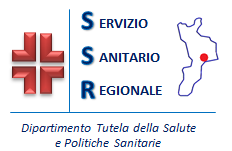 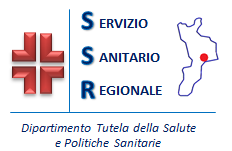 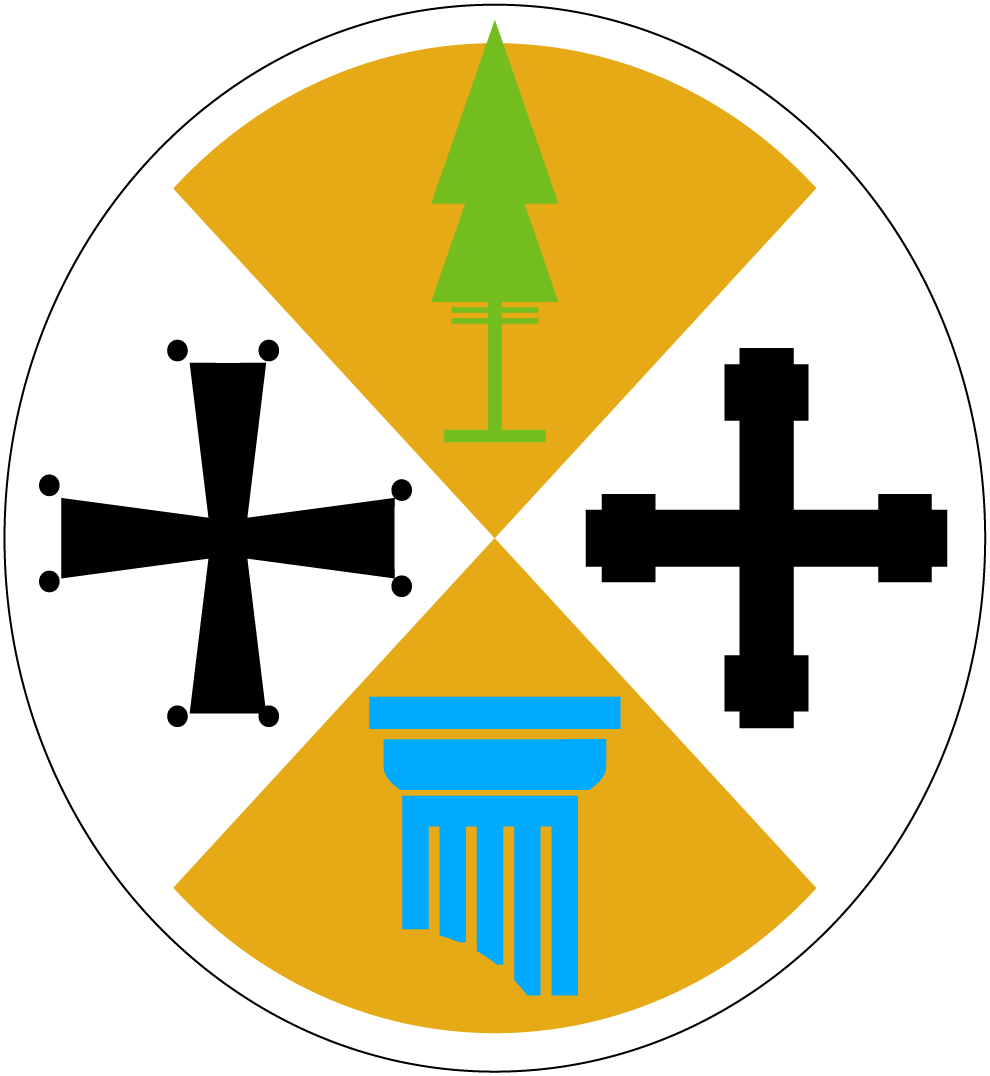 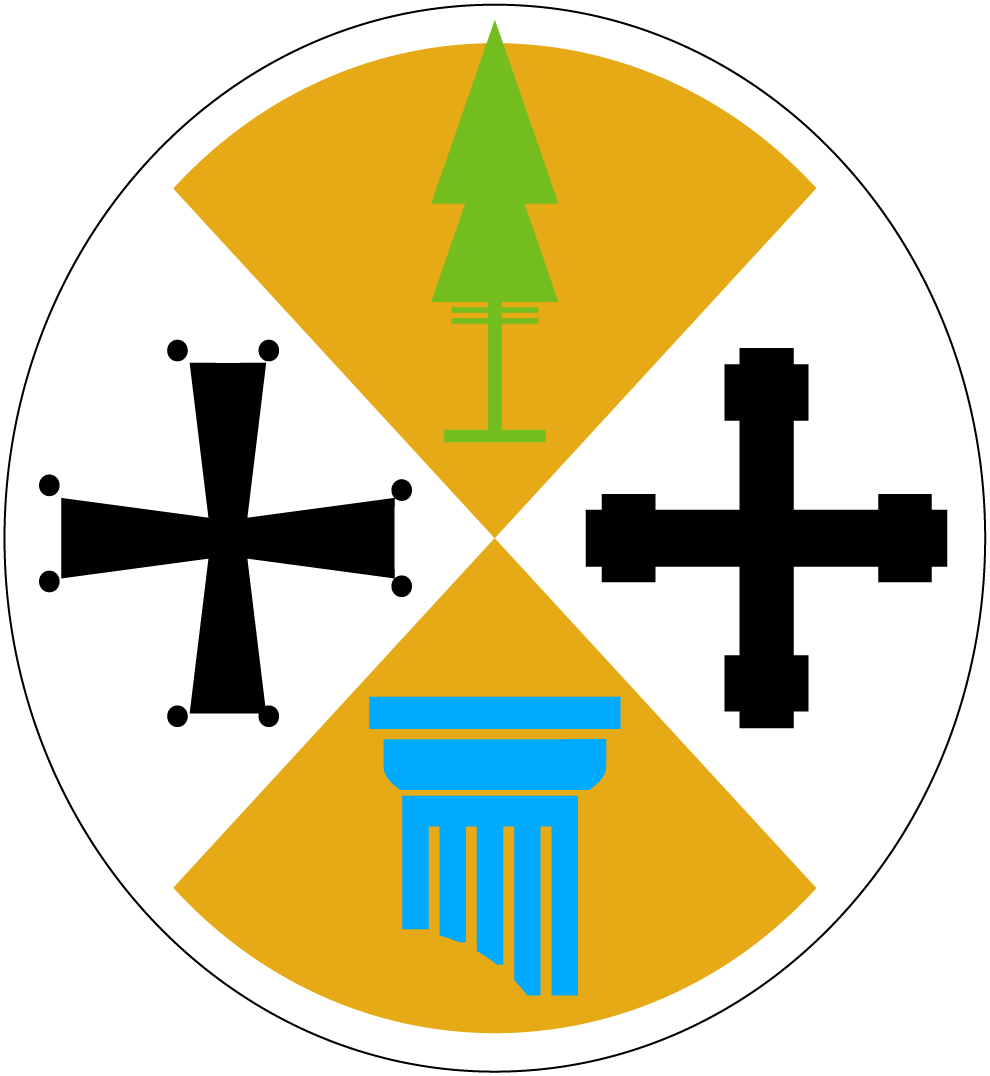 All’Azienda Ospedaliera Pugliese-CiaccioVia Vinicio Cortese, 1088100 CatanzaroProcedura aperta di carattere comunitario, ai sensi degli artt. 58 e 60 del D.Lgs. 50/2016 s.m.i., volta all’affidamento della fornitura in somministrazione di dispositivi medici per l’apparato urogenitale suddivisa in 78 (settantotto) lotti– durata 60 mesi –importo a base d’asta €   1.064.535,00  IVA esclusa.- N. GARA 7760052 .I sottoscritti:________________________________ nato a ___________________________ il___________________, in qualità di legale rappresentante dell’impresa MANDATARIA ____________________ in nome e per conto della quale agisce con □ SEDE LEGALE oppure □ SEDE OPERATIVA in___________________________, Via _________________________ Part. IVA________________________________ Cod. Fisc._______________________________, iscritta nel registro delle Imprese di___________________________al n._________________;________________________________ nato a ___________________________ il___________________, in qualità di legale rappresentante dell’impresa MANDANTE ____________________ in nome e per conto della quale agisce con □ SEDE LEGALE oppure □ SEDE OPERATIVA in ___________________________, Via _________________________ Part. IVA________________________________ Cod. Fisc._______________________________, iscritta nel registro delle Imprese di___________________________al n._________________;________________________________ nato a ___________________________ il___________________, in qualità di legale rappresentante dell’impresa MANDANTE ____________________ in nome e per conto della quale agisce con □ SEDE LEGALE oppure □ SEDE OPERATIVA in ___________________________, Via _________________________ Part. IVA________________________________ Cod. Fisc._______________________________, iscritta nel registro delle Imprese di___________________________al n._________________;________________________________ nato a ___________________________ il___________________, in qualità di legale rappresentante dell’impresa MANDANTE ____________________ in nome e per conto della quale agisce con □ SEDE LEGALE oppure □ SEDE OPERATIVA in ___________________________, Via _________________________ Part. IVA________________________________ Cod. Fisc._______________________________, iscritta nel registro delle Imprese di___________________________al n._________________;________________________________ nato a ___________________________ il___________________, in qualità di legale rappresentante dell’impresa MANDANTE ____________________ in nome e per conto della quale agisce con □ SEDE LEGALE oppure □ SEDE OPERATIVA in ___________________________, Via _________________________ Part. IVA________________________________ Cod. Fisc._______________________________, iscritta nel registro delle Imprese di___________________________al n._________________;PremessoChe per la partecipazione e l’esecuzione della gara in oggetto, le parti ritengono opportuna un’organizzazione comune alle attività relative e connesse alle operazioni conseguenti;Che, per quanto sopra, le parti intendono partecipare all’appalto in oggetto congiuntamente, impegnandosi alla costituzione di raggruppamento temporaneo di concorrenti consorzio ordinario di concorrenti G.E.I.E.di tipo:                                 orizzontalein caso di aggiudicazione dell’appalto in oggetto, ai sensi e per gli effetti di quanto previsto dall’art. 48 del D.Lgs. n. 50/2016; a tal fine, ai sensi degli articoli 46 e 47 del DPR 445/2000 e s.m.i, consapevoli delle sanzioni penali previste dall’art. 76 del medesimo DPR 445/2000 e s.m.i, nel caso di mendaci dichiarazioni, falsità negli atti, uso o esibizione di atti falsi, contenenti dati non più rispondenti a verità, dichiaranodi impegnarsi irrevocabilmente, in caso di aggiudicazione della gara in oggetto, a conferire mandato collettivo speciale con rappresentanza e ampia speciale procura gratuita e irrevocabile al concorrente _______________________________, qualificato come mandatario, il quale stipulerà il contratto in nome e per conto proprio e dei mandanti.che, riuniti per come sopra indicato, posseggono i requisiti di partecipazione e di esecuzione alla gara in oggetto, per come richiesto dal bando e dal disciplinare di gara, ed ai sensi dell’art. 48 comma 4  D.Lgs. n. 50/2016 in tema di associazioni temporanee di concorrenti precisano che l’esecuzione dell’appalto sarà così effettuato:che ogni impresa, è qualificata per la parte di prestazione che si impegna ad eseguire;4. che all’impresa indicata come futura mandataria spetta la rappresentanza esclusiva, anche processuale, dei mandanti nei confronti della stazione appaltante per tutte le operazioni e gli atti di qualsiasi natura dipendenti dall'appalto, anche dopo il collaudo, o atto equivalente, fino alla estinzione di ogni rapporto. Si impegnano altresì, nell’ipotesi di ammissione alla gara a non modificare la composizione dell’associazione temporanea da costituirsi sulla base del presente impegno ed a perfezionare in tempo utile il relativo mandato irrevocabile, indicando nel medesimo atto la quota di partecipazione di ciascuno all’associazione ed a conformarsi alla disciplina prevista dalle norme per i raggruppamenti temporaneiSono consapevoli che i dati personali raccolti saranno trattati, anche con strumenti informatici, esclusivamente nell’ambito del procedimento per il quale la presente dichiarazione viene resa.____________________, lì _______________Timbro dell’impresa e firma dei dichiaranti________________________________________________________________________________________________________________________________________________Allegare documento/i di identità in corso di validitàDenominazione ditta% esecuzione appaltoCapogruppoMandante n.1Mandante n.2100%